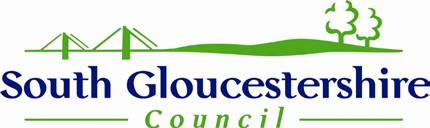 PLO pre-proceedings Plan Dated Review date:Final review date: Expectations The family The children Name  Date of birth Name Date of birth Name Date of birth The parents Mother Father Other people who are important   Relationship to the child(ren) The professionals 1. Children’s social worker 	: ` 2. Team manager 	: 3. Health visitor 	: 4. School 	: 5. Support workers 	: 6. Advocates/intermediary 	: 7. CAMHS or mental health service 	: 8. Any other relevant professionals/agency 	: Medical consentHas medical consent been obtained     :Yes/NoIf not when will this be completed:Duration of the pre-proceedings process The duration should be agreed and set at the first meeting. This is bespoke timeframe for the family and ideally should not last longer than 16 weeks Duration of the pre-proceedings process The duration should be agreed and set at the first meeting. This is bespoke timeframe for the family and ideally should not last longer than 16 weeks First PLO meeting …………………………….. 20XX First PLO review meeting …………………………….. 20XX Second 	PLO 	review meeting …………………………….. 20XX Target finish date …………………………….. 20XX Date of decision to extend (and reasons) …………………………….. 20XX These were discussed at the first PLO meeting and contained in the PLO letter: Any changes to the above to be recorded hereFamily Network Meeting (or similar) At the first PLO meeting the child(ren)’s mother put forward the following people: 1.   2.   3.   Add more if needed At the first PLO meeting the child(ren)’s father put forward the following people: 1.   2.   3.    Add more if neededThe social worker will hold a family meeting by………………. 20XX Outcome of the family meeting:Reasons why a family meeting  has not been held: Agreed Assessments Agreed Assessments DateAgreed Assessments Agreed Assessments Type of Assessment: Hair strand testing Type of Assessment: Hair strand testing To be test for [ specify substances] for three months on a month by month basis to include liver function testing if testing for alcohol To be test for [ specify substances] for three months on a month by month basis to include liver function testing if testing for alcohol To be completed by …………………20XX Type of Assessment: Expert assessment is necessary/ not necessary Type of Assessment: Expert assessment is necessary/ not necessary Name and type of expert agreed Letter of Instruction by ………………………. 20XX To be completed by ………………………...20XX Type of Assessment: Parenting AssessmentThis will be completed by child(ren)’s social worker unless PAM’s assessment necessaryType of Assessment: Parenting AssessmentThis will be completed by child(ren)’s social worker unless PAM’s assessment necessaryName of Assessor The first session will take place on ………………………. 20XX To be completed by ………………………...20XX This will be completed by the child(ren)’s social worker This will be completed by the child(ren)’s social worker To be completed by To be completed by ………………………...20XX ………………………...20XX Type of Assessment: Viability assessments Type of Assessment: Viability assessments Names of family and friends put forward by the parent(s) To be completed by ………………………...20XX Outcome: Positive/negative Referred to connected persons team on [DATE] Supports/ interventions e.g. therapy, domestic abuse work, drug and alcohol service Supports/ interventions e.g. therapy, domestic abuse work, drug and alcohol service Date  Type of support/ intervention: …………… Referral made on…………. 20XX Type of support/ intervention: …………… Referral made on…………. 20XX Start date ………………….. 20XX Expected completion date ………………….. 20XX Who will provide the service …. Which parent will engage …. Type of support/ intervention: …………… Referral made on…………. 20XX Type of support/ intervention: …………… Referral made on…………. 20XX Start date ………………….. 20XX Expected completion date ………………….. 20XX Who will provide the service …. Which parent will engage …. Type of support/ intervention: …………… Referral made on…………. 20XX Type of support/ intervention: …………… Referral made on…………. 20XX Start date ………………….. 20XX Expected completion date ………………….. 20XX Who will provide the service …. Which parent will engage …. Any other actions agreed:Any other actions agreed:Any other actions agreed:Any other actions agreed:Action:By WhomCompletion date:What may lead to proceedings being issued? Please identify what may lead to the local authority issuing proceedings e.g. ineffective/unproductive engagement by a parent or persons being assessed causing issues of safety with the need to remove the child(ren) from the care of their parents. If the child(ren)’s safety demands it.  If the parents do not work with professionals to make positive changes and there is  a need to remove the child(ren) from the care of their parents. PLO review meeting date:Progress update – please highlight improvement against the plan/expectations, progress/outcome of assessmentsSignatures Signature Print name Date Mother Father Social worker Team manager Advocate/intermediary behalf of Mother/Father on Record of the outcome of the pre-proceedings process Record of the outcome of the pre-proceedings process Date entry was created Proceedings to be issued: YES/NO Record of the outcome of the pre-proceedings process Please record detail of the outcome of PLO and the next steps that will be taken 